НОВОГОДНИЙ ТУРНИР      14 января 2024 года в ДКиС им. Ладугина г Добрянка прошел новогодний турнир по баскетболу 5х5 среди юношеских команд.             В турнире приняли участие 4 команды: отделение "Баскетбол" Добрянской спортивной школы,"Фавориты Инженерка" г. Пермь, "Фаворит Гайва" г. Пермь МБОУ "Полазненской СОШ № 1".      Команда школы заняла 4 место и получила хороший игровой опыт.      Спешилов Степан отмечен судьями как лучший защитник в команде.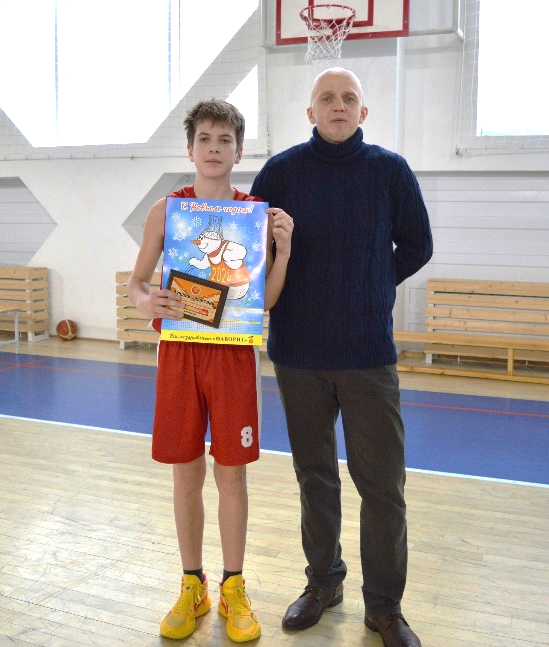 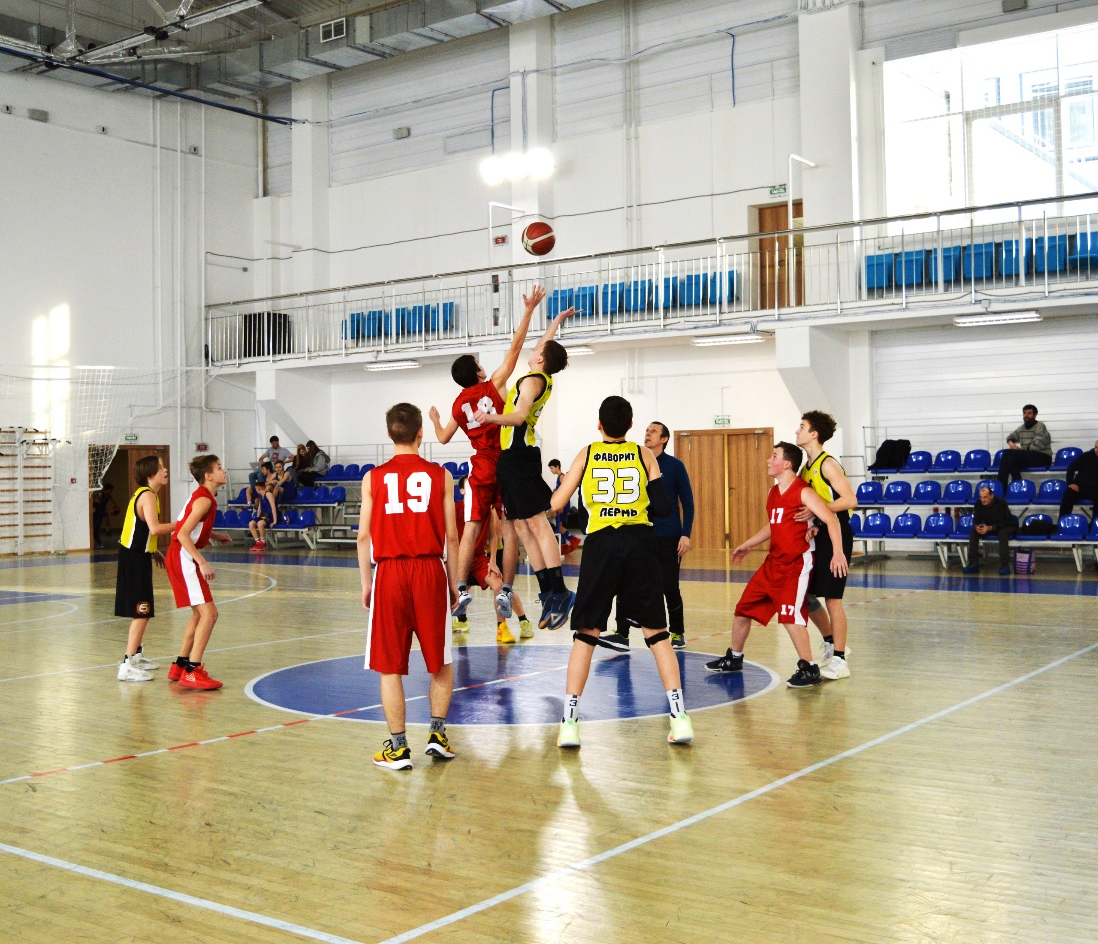 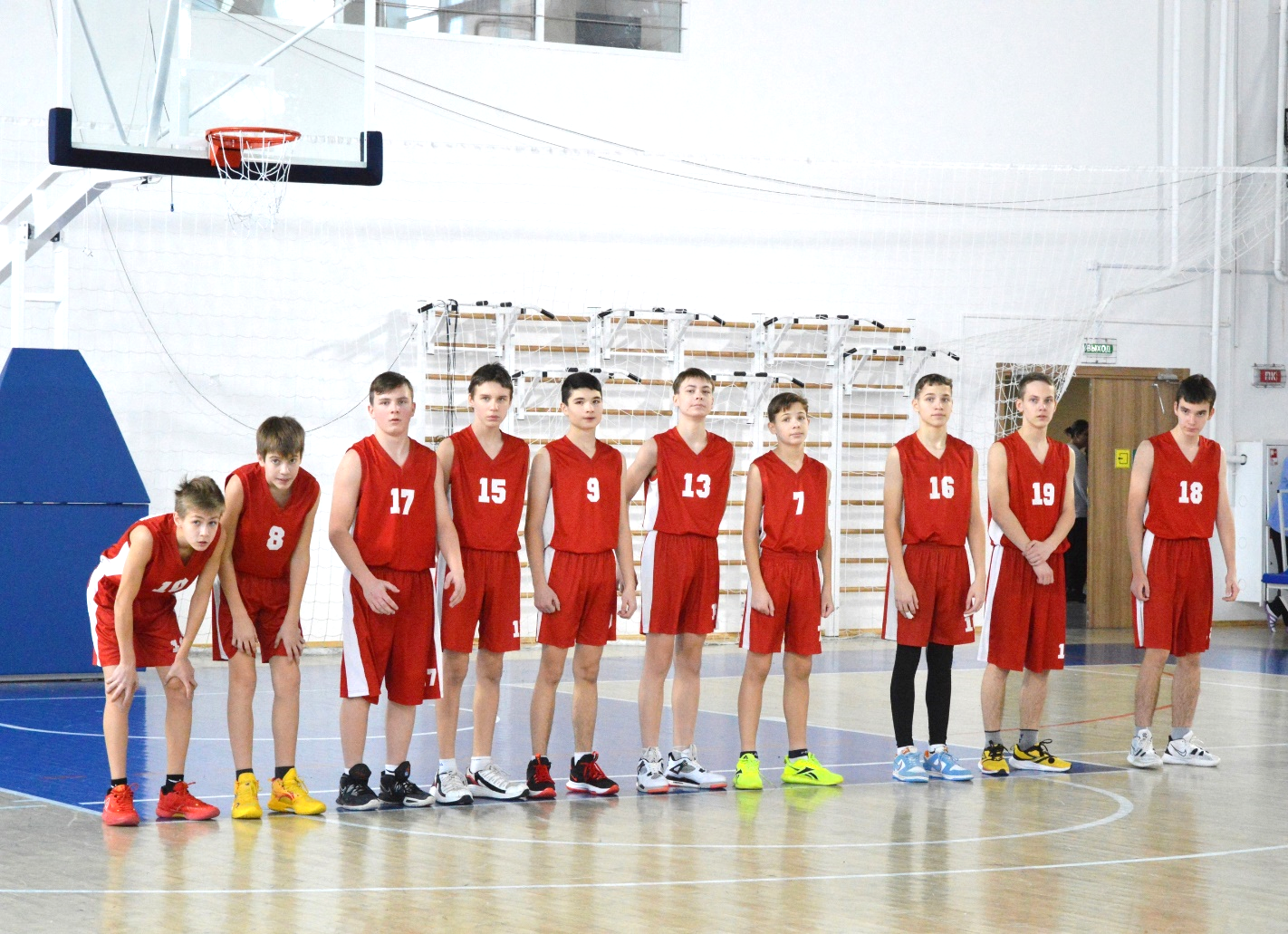 